ПРАВИТЕЛЬСТВО РОССИЙСКОЙ ФЕДЕРАЦИИПОСТАНОВЛЕНИЕот 30 июля 2004 г. N 396ОБ УТВЕРЖДЕНИИ ПОЛОЖЕНИЯО ФЕДЕРАЛЬНОМ АГЕНТСТВЕ ВОЗДУШНОГО ТРАНСПОРТАПравительство Российской Федерации постановляет:1. Утвердить прилагаемое Положение о Федеральном агентстве воздушного транспорта.2. Установить, что до утверждения Правительством Российской Федерации перечня подведомственных организаций федеральных органов исполнительной власти в ведении Федерального агентства воздушного транспорта находятся организации гражданской авиации, находившиеся в ведении Министерства транспорта Российской Федерации.3. Утратил силу. - Постановление Правительства РФ от 23.06.2008 N 467.Председатель ПравительстваРоссийской ФедерацииМ.ФРАДКОВУтвержденоПостановлением ПравительстваРоссийской Федерацииот 30 июля 2004 г. N 396ПОЛОЖЕНИЕО ФЕДЕРАЛЬНОМ АГЕНТСТВЕ ВОЗДУШНОГО ТРАНСПОРТАI. Общие положения1. Федеральное агентство воздушного транспорта (Росавиация) является федеральным органом исполнительной власти, осуществляющим функции по оказанию государственных услуг и управлению государственным имуществом в сфере воздушного транспорта (гражданской авиации), использования воздушного пространства Российской Федерации, аэронавигационного обслуживания пользователей воздушного пространства Российской Федерации и авиационно-космического поиска и спасания, функции по оказанию государственных услуг в области транспортной безопасности в этой сфере, а также государственной регистрации прав на воздушные суда и сделок с ними.(в ред. Постановлений Правительства РФ от 17.12.2009 N 1033, от 02.02.2010 N 40)2. Федеральное агентство воздушного транспорта находится в ведении Министерства транспорта Российской Федерации.3. Федеральное агентство воздушного транспорта руководствуется в своей деятельности Конституцией Российской Федерации, федеральными конституционными законами, федеральными законами, актами Президента Российской Федерации и Правительства Российской Федерации, международными договорами Российской Федерации, актами Министерства транспорта Российской Федерации, а также настоящим Положением.4. Федеральное агентство воздушного транспорта осуществляет свою деятельность непосредственно, а также через свои территориальные органы и подведомственные организации во взаимодействии с другими федеральными органами исполнительной власти, органами исполнительной власти субъектов Российской Федерации, органами местного самоуправления, общественными объединениями и иными организациями.(в ред. Постановления Правительства РФ от 23.06.2008 N 467)II. Полномочия5. Федеральное агентство воздушного транспорта осуществляет следующие полномочия в установленной сфере деятельности:5.1. осуществляет в соответствии с законодательством Российской Федерации и иными нормативными правовыми актами о контрактной системе в сфере закупок товаров, работ, услуг для обеспечения государственных и муниципальных нужд закупки товаров, работ, услуг в установленной сфере деятельности;(пп. 5.1 в ред. Постановления Правительства РФ от 27.12.2014 N 1581)5.2. осуществляет в порядке и пределах, определенных федеральными законами, актами Президента Российской Федерации и Правительства Российской Федерации, полномочия собственника в отношении федерального имущества, необходимого для обеспечения исполнения функций федеральных органов государственной власти в установленной пунктом 1 настоящего Положения сфере деятельности, в том числе имущества, переданного федеральным государственным унитарным предприятиям, федеральным государственным учреждениям и казенным предприятиям, подведомственным Агентству;5.2(1). принимает в случаях, установленных Федеральным законом "Об особенностях регулирования отдельных отношений в целях реализации приоритетных проектов по модернизации и расширению инфраструктуры и о внесении изменений в отдельные законодательные акты Российской Федерации", решения об установлении публичных сервитутов в отношении земельных участков и (или) земель в целях реконструкции, а также обеспечения строительства и реконструкции:аэродромов гражданской авиации федерального значения и иных объектов, указанных в пункте 4 части 2 статьи 2 Федерального закона;объектов, указанных в пункте 6 части 2 статьи 2 Федерального закона, необходимых для обеспечения строительства, реконструкции, эксплуатации объектов, указанных в абзаце втором настоящего подпункта;(пп. 5.2(1) введен Постановлением Правительства РФ от 24.11.2022 N 2128)5.3. организует и проводит в установленном порядке:5.3.1. обязательную сертификацию:аэродромов, предназначенных для осуществления коммерческих воздушных перевозок на самолетах пассажировместимостью более чем 20 человек, а также аэродромов, открытых для выполнения международных полетов гражданских воздушных судов (с выдачей соответствующего сертификата);пилотируемых гражданских воздушных судов, авиационных двигателей, воздушных винтов и бортового авиационного оборудования гражданских воздушных судов, за исключением пилотируемых гражданских воздушных судов, которым сертификат летной годности выдается на основании сертификата типа, аттестата о годности к эксплуатации либо иного акта об утверждении типовой конструкции гражданского воздушного судна, выданного до 1 января 1967 г., или акта оценки конкретного воздушного судна на соответствие конкретного воздушного судна требованиям к летной годности гражданских воздушных судов и требованиям в области охраны окружающей среды от воздействия деятельности в области авиации, а также сверхлегких пилотируемых гражданских воздушных судов с массой конструкции 115 килограммов и менее (с выдачей сертификата типа);(в ред. Постановления Правительства РФ от 14.12.2018 N 1540)беспилотных авиационных систем и (или) их элементов, за исключением беспилотных авиационных систем и (или) их элементов, включающих в себя беспилотные гражданские воздушные суда, на которые сертификат летной годности выдается на основании сертификата типа или акта оценки конкретного воздушного судна на его соответствие требованиям к летной годности гражданских воздушных судов и требованиям в области охраны окружающей среды от воздействия деятельности в области авиации, а также беспилотных авиационных систем и (или) их элементов, включающих беспилотные гражданские воздушные суда с максимальной взлетной массой 30 килограммов и менее (с выдачей сертификата типа);(абзац введен Постановлением Правительства РФ от 14.12.2018 N 1540)светосигнального оборудования, устанавливаемого на сертифицированных аэродромах, предназначенных для взлета, посадки, руления и стоянки гражданских воздушных судов, а также радиотехнического оборудования и оборудования авиационной электросвязи, используемых для обслуживания воздушного движения (с выдачей соответствующего сертификата);деятельности юридических лиц, осуществляющих разработку и изготовление подлежащей обязательной сертификации в соответствии с подпунктами 2, 2.1 и 3 пункта 1 статьи 8 Воздушного кодекса Российской Федерации авиационной техники, за исключением легких, сверхлегких гражданских воздушных судов нетиповой конструкции, не осуществляющих коммерческих воздушных перевозок и авиационных работ, а также светосигнального и метеорологического оборудования, устанавливаемого на сертифицированных аэродромах, предназначенных для взлета, посадки, руления и стоянки гражданских воздушных судов;(абзац введен Постановлением Правительства РФ от 29.09.2022 N 1715)(пп. 5.3.1 в ред. Постановления Правительства РФ от 28.11.2015 N 1283)5.3.2. обязательную аттестацию авиационного персонала гражданской авиации;(в ред. Постановления Правительства РФ от 20.06.2013 N 521)(пп. 5.3 в ред. Постановления Правительства РФ от 17.12.2009 N 1033)5.4. осуществляет:5.4.1. организацию использования воздушного пространства Российской Федерации;5.4.2. выдачу свидетельств лицам из числа специалистов авиационного персонала гражданской авиации, указанных в пункте 1 статьи 53 Воздушного кодекса Российской Федерации;(пп. 5.4.2 в ред. Постановления Правительства РФ от 29.09.2022 N 1715)5.4.3. организацию деятельности по медицинскому освидетельствованию авиационного персонала согласно перечню специалистов авиационного персонала гражданской авиации;(пп. 5.4.3 в ред. Постановления Правительства РФ от 20.06.2013 N 521)5.4.4. организацию профессионального обучения и повышения квалификации авиационного персонала гражданской авиации согласно перечню специалистов авиационного персонала гражданской авиации;(пп. 5.4.4 в ред. Постановления Правительства РФ от 02.11.2013 N 988)5.4.5. утратил силу. - Постановление Правительства РФ от 20.06.2013 N 521;5.4.5(1). допуск к применению тренажерных устройств имитации полета, применяемых в целях подготовки и контроля профессиональных навыков членов летных экипажей гражданских воздушных судов;(пп. 5.4.5(1) введен Постановлением Правительства РФ от 29.06.2019 N 833)5.4.6. организацию разработки мероприятий по результатам расследования авиационных происшествий и инцидентов;5.4.7. ведение учета авиационных происшествий и инцидентов;5.4.8. принятие решения об аккредитации представительств иностранных юридических лиц, осуществляющих деятельность в области гражданской авиации, о внесении изменений в сведения, содержащиеся в государственном реестре аккредитованных филиалов, представительств иностранных юридических лиц, о прекращении действия их аккредитации, об аккредитации иностранных граждан, являющихся работниками представительств иностранного юридического лица, осуществляющего деятельность в области гражданской авиации на территории Российской Федерации;(пп. 5.4.8 в ред. Постановления Правительства РФ от 10.09.2015 N 958)5.4.9. аккредитацию сертификационных центров и испытательных лабораторий, привлекаемых для проведения обязательной сертификации, предусмотренного пунктом 2 статьи 8 Воздушного кодекса Российской Федерации (далее - сертификационные центры и испытательные лаборатории), утверждение перечня областей аккредитации сертификационных центров и испытательных лабораторий, ведение реестра аккредитованных сертификационных центров и испытательных лабораторий, контроль за деятельностью аккредитованных сертификационных центров и испытательных лабораторий;(пп. 5.4.9 в ред. Постановления Правительства РФ от 29.09.2022 N 1715)5.4.10. утверждение программ подготовки специалистов согласно перечню специалистов авиационного персонала гражданской авиации;(пп. 5.4.10 в ред. Постановления Правительства РФ от 20.06.2013 N 521)5.4.11. утратил силу. - Постановление Правительства РФ от 19.06.2021 N 939;5.4.12. выдачу сертификатов в установленной сфере деятельности, а также в установленных случаях их приостановление, ограничение действия и аннулирование;(в ред. Постановлений Правительства РФ от 20.06.2013 N 521, от 19.06.2021 N 939)5.4.13. выдачу иных документов в установленной сфере деятельности, предусмотренных законодательством Российской Федерации и международными договорами Российской Федерации, удостоверяющих право юридических и физических лиц осуществлять определенные виды деятельности и (или) конкретные действия;5.4.14. ведение реестра выданных сертификатов (свидетельств);(в ред. Постановления Правительства РФ от 19.06.2021 N 939)5.4.15. признание свидетельств иностранного государства, выданных лицу из числа авиационного персонала гражданской авиации;(пп. 5.4.15 в ред. Постановления Правительства РФ от 20.06.2013 N 521)5.4.16. допуск в установленном порядке перевозчиков к выполнению международных воздушных перевозок пассажиров и (или) грузов;(в ред. Постановления Правительства РФ от 19.06.2021 N 939)5.4.17. в установленном законодательством Российской Федерации порядке официальный статистический учет;5.4.18. ведение Государственного реестра аэродромов и вертодромов гражданской авиации Российской Федерации;(пп. 5.4.18 в ред. Постановления Правительства РФ от 11.05.2015 N 459)5.4.19. государственную регистрацию гражданских воздушных судов, ведение Государственного реестра гражданских воздушных судов Российской Федерации;5.4.19(1). государственный учет беспилотных гражданских воздушных судов с максимальной взлетной массой от 0,15 килограмма до 30 килограммов, ввезенных в Российскую Федерацию или произведенных в Российской Федерации;(пп. 5.4.19(1) введен Постановлением Правительства РФ от 29.09.2022 N 1715)5.4.20. предоставление разрешений иностранным назначенным авиапредприятиям на эксплуатацию договорных линий, а также согласование расписания полетов и тарифов в отношении указанных линий в рамках реализации межправительственных соглашений о воздушном сообщении;5.4.21. выдачу разрешений на транзитные полеты иностранных воздушных судов через воздушное пространство Российской Федерации;(в ред. Постановления Правительства РФ от 20.06.2013 N 521)5.4.22. согласование и подтверждение (одобрение) выполнения нерегулярных полетов в случаях, предусмотренных международными договорами Российской Федерации;5.4.23. предоставление в установленном порядке эксплуатантам воздушных судов освобождений от выполнения установленных требований, связанных с перевозкой опасных грузов воздушным транспортом;5.4.24. утратил силу. - Постановление Правительства РФ от 20.06.2013 N 521;5.4.25. выдачу разрешений в случаях, установленных законодательством Российской Федерации, на выполнение международных полетов из аэропортов, с аэродромов Российской Федерации, не открытых Правительством Российской Федерации для международных полетов;5.4.26. выдачу разрешений на выполнение разовых полетов воздушных судов, если такие разрешения обусловлены особыми условиями эксплуатации воздушного судна и необходимы для обеспечения безопасности полета;5.4.27. согласование в установленном порядке разрешений на разовые полеты воздушных судов иностранных государств, связанные с перевозками глав государств и правительств, возглавляемых ими делегаций, министров иностранных дел и министров обороны, на разовые полеты государственных воздушных судов иностранных государств, для получения разрешения на которые требуется использование дипломатических каналов;5.4.28. организацию и проведение инспекций гражданских воздушных судов с целью оценки их летной годности и выдачи соответствующих документов в том числе сертификатов летной годности;(в ред. Постановления Правительства РФ от 28.11.2015 N 1283)5.4.29. приостановление в случаях, установленных законом или международным договором Российской Федерации, отправки гражданского воздушного судна иностранного государства;5.4.30. обеспечение в установленном порядке участия организаций воздушного транспорта в перевозке сил, средств и материальных ресурсов, необходимых для ликвидации чрезвычайных ситуаций и осуществления эвакуационных мероприятий;5.4.31. принятие участия в работе по определению технического состояния (комиссованию) используемых для воздушных перевозок высших должностных лиц Российской Федерации и иностранных государств воздушных судов и других транспортных средств, объектов и оборудования, необходимых для наземного обслуживания указанных воздушных судов, радиотехнических средств и других объектов управления воздушным движением;5.4.32. присвоение рейсам воздушных судов, осуществляющих перевозку высших должностных лиц Российской Федерации и иностранных государств, статуса литерного рейса, определенного Федеральной службой охраны Российской Федерации;5.4.33. контроль за организацией, обеспечением и выполнением полетов воздушных судов при перевозке высших должностных лиц Российской Федерации и иностранных государств;5.4.34. согласование размещения линий связи и линий электропередачи, сооружений различного назначения в зоне действия систем посадки, вблизи объектов радиолокации и радионавигации, предназначенных для обеспечения полетов воздушных судов, и размещения радиоизлучающих объектов;5.4.35. оказание государственных услуг по аэронавигационному обслуживанию пользователей воздушного пространства Российской Федерации, в том числе по организации воздушного движения, обеспечению электросвязи, предоставлению аэронавигационной, метеорологической информации, а также авиационно-космическому поиску и спасанию;5.4.36. организацию единой системы авиационно-космического поиска и спасания;5.4.37. обеспечение руководства функционированием Единой системы организации воздушного движения, ее реформирование с целью создания Аэронавигационной системы России;5.4.38. заключение с пользователями воздушного пространства Российской Федерации соглашений об аэронавигационном обслуживании;5.4.39. распоряжение средствами, полученными от взимания сборов за аэронавигационное обслуживание пользователей воздушного пространства Российской Федерации;5.4.40. организацию официального издания Сборника аэронавигационной информации Российской Федерации и издания иной аэронавигационной информации, а также организацию деятельности по обеспечению аэронавигационной информацией пользователей воздушного пространства Российской Федерации;5.4.41. организацию поиска и спасания пассажиров и экипажей воздушных судов, терпящих или потерпевших бедствие, поиска и эвакуации с места посадки космонавтов и спускаемых космических объектов или их аппаратов (за исключением космических объектов военного назначения);5.4.42. организацию в соответствии с международными договорами Российской Федерации поиска и эвакуации космонавтов и спускаемых космических объектов или их аппаратов, совершивших посадку на территории иностранного государства;5.4.43. организацию взаимодействия авиационных поисково-спасательных служб с поисково-спасательными службами других федеральных органов исполнительной власти и иностранных государств;5.4.44. оперативное руководство авиационными поисково-спасательными силами федеральных органов исполнительной власти во время проведения поисково-спасательных работ, а также контролирует поисково-спасательное обеспечение полетов воздушных судов и космических объектов;5.4.45. доведение полученной информации о сигналах бедствия до координационных центров поиска и спасания, центров Единой системы организации воздушного движения и заинтересованных федеральных органов исполнительной власти;5.4.46. создание аттестационной комиссии по аттестации аварийно-спасательных служб, аварийно-спасательных формирований, спасателей и граждан, приобретающих статус спасателя, осуществляющих свою деятельность на воздушном транспорте;(пп. 5.4.46 в ред. Постановления Правительства РФ от 18.07.2013 N 605)5.4.47. исключен. - Постановление Правительства РФ от 03.11.2011 N 897;5.4.48. аккредитацию специализированных организаций в области обеспечения транспортной безопасности в установленной сфере деятельности;5.4.48(1). аккредитацию юридических лиц в качестве подразделений транспортной безопасности в установленной сфере деятельности;(пп. 5.4.48(1) введен Постановлением Правительства РФ от 17.07.2014 N 671)5.4.48(2). аттестацию сил обеспечения транспортной безопасности в установленной сфере деятельности;(пп. 5.4.48(2) введен Постановлением Правительства РФ от 17.07.2014 N 671)5.4.48(3). аккредитацию аттестующих организаций в установленной сфере деятельности;(пп. 5.4.48(3) введен Постановлением Правительства РФ от 17.07.2014 N 671)5.4.49. категорирование объектов транспортной инфраструктуры в установленной сфере деятельности;(в ред. Постановления Правительства РФ от 13.05.2020 N 670)5.4.50. ведение реестра объектов транспортной инфраструктуры и транспортных средств, предусмотренного статьей 6 Федерального закона "О транспортной безопасности", в установленной сфере деятельности;(пп. 5.4.50 в ред. Постановления Правительства РФ от 13.05.2020 N 670)5.4.51. государственную регистрацию прав на воздушные суда и сделок с ними и ведение Единого государственного реестра прав на воздушные суда и сделок с ними;(пп. 5.4.51 введен Постановлением Правительства РФ от 02.02.2010 N 40)5.4.52. выдачу разрешений на бортовые радиостанции, используемые на гражданских воздушных судах;(пп. 5.4.52 введен Постановлением Правительства РФ от 17.03.2010 N 160)5.4.53. выдачу в порядке, установленном Градостроительным кодексом Российской Федерации, разрешений на строительство и ввод в эксплуатацию аэропортов или иных объектов инфраструктуры воздушного транспорта, являющихся объектами капитального строительства;(пп. 5.4.53 в ред. Постановления Правительства РФ от 11.10.2019 N 1312)5.4.54. принятие решений о подготовке документации по планировке территории, обеспечение подготовки и утверждение такой документации в соответствии с Градостроительным кодексом Российской Федерации в целях размещения объектов воздушного транспорта, в том числе аэродромов, аэропортов, объектов единой системы организации воздушного движения, объектов систем связи, иных зданий и сооружений, обеспечивающих использование объектов воздушного транспорта;(пп. 5.4.54 введен Постановлением Правительства РФ от 26.08.2014 N 858)5.4.55. выдачу документов, подтверждающих соответствие требованиям федеральных авиационных правил указанных в пункте 3 статьи 8 Воздушного кодекса Российской Федерации юридических лиц, индивидуальных предпринимателей, а также операторов аэродромов гражданской авиации;(пп. 5.4.55 введен Постановлением Правительства РФ от 11.05.2015 N 459; в ред. Постановлений Правительства РФ от 28.11.2015 N 1283, от 07.10.2016 N 1011)5.4.56. выдачу документа, удостоверяющего изменение ранее утвержденной типовой конструкции гражданского воздушного судна, предусмотренного пунктом 4.1 статьи 37 Воздушного кодекса Российской Федерации;(пп. 5.4.56 введен Постановлением Правительства РФ от 28.11.2015 N 1283)5.4.57. государственный контроль за обеспечением соответствия требованиям к летной годности и к охране окружающей среды типовой конструкции гражданского воздушного судна, авиационного двигателя или воздушного винта либо изменения их типовых конструкций;(пп. 5.4.57 введен Постановлением Правительства РФ от 28.11.2015 N 1283)5.4.58. утверждение персонального состава центральной врачебно-летной экспертной комиссии, перечня врачебно-летных экспертных комиссий и их персонального состава;(пп. 5.4.58 введен Постановлением Правительства РФ от 29.11.2021 N 2092)(пп. 5.4 в ред. Постановления Правительства РФ от 17.12.2009 N 1033)5.5. осуществляет экономический анализ деятельности подведомственных государственных унитарных предприятий и утверждает экономические показатели их деятельности, проводит в подведомственных организациях проверки финансово-хозяйственной деятельности и использования имущественного комплекса;5.5(1). определяет порядок и нормы обеспечения вещевым имуществом (обмундированием), в том числе форменной одеждой, обучающихся подведомственных Агентству федеральных государственных образовательных организаций, реализующих образовательные программы по специальностям и направлениям подготовки в области подготовки летного состава воздушных судов, авиационного персонала, персонала, обеспечивающего организацию воздушного движения;(пп. 5.5(1) введен Постановлением Правительства РФ от 02.11.2013 N 988; в ред. Постановления Правительства РФ от 13.10.2017 N 1247)5.5(2). определяет порядок и нормы обеспечения питанием обучающихся подведомственных Агентству федеральных государственных образовательных организаций, реализующих образовательные программы по специальностям и направлениям подготовки в области подготовки летного состава воздушных судов, авиационного персонала, персонала, обеспечивающего организацию воздушного движения;(пп. 5.5(2) введен Постановлением Правительства РФ от 02.11.2013 N 988; в ред. Постановления Правительства РФ от 13.10.2017 N 1247)5.5(3). устанавливает форму одежды обучающихся подведомственных Агентству федеральных государственных образовательных организаций, реализующих образовательные программы по специальностям и направлениям подготовки в области подготовки летного состава воздушных судов, авиационного персонала, персонала, обеспечивающего организацию воздушного движения, правила ее ношения и знаки различия;(пп. 5.5(3) введен Постановлением Правительства РФ от 02.11.2013 N 988; в ред. Постановления Правительства РФ от 13.10.2017 N 1247)5.5(4). устанавливает порядок и сроки проведения аттестации кандидатов на должность руководителя образовательных организаций, подведомственных Агентству, и руководителей указанных организаций;(пп. 5.5(4) введен Постановлением Правительства РФ от 02.11.2013 N 988)5.5(5). ежегодно устанавливает квоту целевого приема для получения высшего образования в объеме установленных на очередной год контрольных цифр приема граждан на обучение за счет бюджетных ассигнований федерального бюджета по каждому уровню высшего образования, каждой специальности и каждому направлению подготовки в отношении подведомственных Агентству организаций, осуществляющих образовательную деятельность по образовательным программам высшего образования;(пп. 5.5(5) введен Постановлением Правительства РФ от 02.11.2013 N 988)5.6. осуществляет функции государственного заказчика государственного оборонного заказа, федеральных и ведомственных целевых программ, научно-технических и инновационных программ и проектов;(пп. 5.6 в ред. Постановления Правительства РФ от 17.12.2009 N 1033)5.7. взаимодействует в установленном порядке с органами государственной власти иностранных государств и международными организациями в установленной сфере деятельности;5.8. организует прием граждан, обеспечивает своевременное и полное рассмотрение устных и письменных обращений граждан, принятие по ним решений и направление заявителям ответов в установленный законодательством Российской Федерации срок;5.9. обеспечивает в пределах своей компетенции защиту сведений, составляющих государственную тайну;5.10. обеспечивает мобилизационную подготовку Агентства, а также контроль и координацию деятельности подведомственных организаций по их мобилизационной подготовке;5.10(1). осуществляет организацию и ведение гражданской обороны в Агентстве;(пп. 5.10(1) введен Постановлением Правительства РФ от 15.06.2010 N 438)5.11. организует дополнительное профессиональное образование работников Агентства;(пп. 5.11 в ред. Постановления Правительства РФ от 02.11.2013 N 988)5.12. осуществляет в соответствии с законодательством Российской Федерации работу по комплектованию, хранению, учету и использованию архивных документов, образовавшихся в процессе деятельности Агентства;5.13. осуществляет функции главного распорядителя и получателя средств федерального бюджета в части средств, предусмотренных на содержание Агентства и реализацию возложенных на Агентство функций;5.14. организует конгрессы, конференции, семинары, выставки и другие мероприятия в установленной сфере деятельности;5.14.1. реализует меры поддержки субъектов малого и среднего предпринимательства, направленные на их развитие, включая выполнение соответствующих ведомственных целевых программ, в установленной сфере деятельности;(пп. 5.14.1 введен Постановлением Правительства РФ от 13.10.2008 N 753)5.14.2. утверждает результаты оценки уязвимости объектов транспортной инфраструктуры в установленной сфере деятельности;(пп. 5.14.2 введен Постановлением Правительства РФ от 22.04.2009 N 354; в ред. Постановлений Правительства РФ от 07.10.2016 N 1011, от 13.05.2020 N 670)5.14.3. утверждает планы обеспечения транспортной безопасности объектов транспортной инфраструктуры в установленной сфере деятельности;(пп. 5.14.3 введен Постановлением Правительства РФ от 22.04.2009 N 354; в ред. Постановления Правительства РФ от 13.05.2020 N 670)5.14.4. утверждает нормы летной годности, которые устанавливают требования к летной годности беспилотных авиационных систем и (или) их элементов, гражданских воздушных судов, авиационных двигателей, воздушных винтов и требования в области охраны окружающей среды от воздействия деятельности в области авиации;(пп. 5.14.4 введен Постановлением Правительства РФ от 29.09.2022 N 1715)5.14.5. утверждает сертификационный базис, разработанный юридическим лицом, осуществляющим разработку беспилотной авиационной системы и (или) ее элемента, гражданского воздушного судна, авиационного двигателя, воздушного винта на основании требований к летной годности и к охране окружающей среды, применимых к конкретному типу беспилотной авиационной системы и (или) ее элемента, гражданского воздушного судна, авиационного двигателя, воздушного винта;(пп. 5.14.5 введен Постановлением Правительства РФ от 29.09.2022 N 1715)5.15. осуществляет иные полномочия в установленной сфере деятельности, если такие полномочия предусмотрены федеральными законами, нормативными правовыми актами Президента Российской Федерации и Правительства Российской Федерации.6. Федеральное агентство воздушного транспорта с целью реализации полномочий в установленной сфере деятельности имеет право:6.1. запрашивать и получать в установленном порядке сведения, необходимые для принятия решений по вопросам, отнесенным к компетенции Агентства;6.2. привлекать в установленном порядке научные и иные организации, ученых и специалистов для проработки вопросов, отнесенных к компетенции Агентства;6.3. давать юридическим и физическим лицам разъяснения по вопросам, отнесенным к компетенции Агентства;6.4. создавать совещательные и экспертные органы (советы, комиссии, группы, коллегии) в установленной сфере деятельности;6.5. проверять в установленном порядке деятельность юридических и физических лиц, осуществляющих перевозочную деятельность;(пп. 6.5 введен Постановлением Правительства РФ от 23.06.2008 N 467)6.6. участвовать в установленном порядке в расследовании авиационных происшествий, а также организовывать и проводить расследование авиационных инцидентов и производственных происшествий;(пп. 6.6 введен Постановлением Правительства РФ от 23.06.2008 N 467)6.7. давать распоряжения на вылет (выход) дежурных авиационных поисково-спасательных сил федеральных органов исполнительной власти и организаций при получении сообщения о бедствии воздушного судна, а также оказании помощи при чрезвычайных ситуациях природного и техногенного характера;(пп. 6.7 введен Постановлением Правительства РФ от 17.12.2009 N 1033)6.8. использовать при проведении поисково-спасательных работ средства связи, находящиеся в распоряжении федеральных органов исполнительной власти.(пп. 6.8 введен Постановлением Правительства РФ от 17.12.2009 N 1033)7. Федеральное агентство воздушного транспорта не вправе осуществлять нормативно-правовое регулирование в установленной сфере деятельности и функции по контролю и надзору, кроме случаев, устанавливаемых указами Президента Российской Федерации и постановлениями Правительства Российской Федерации.Установленные абзацем первым настоящего пункта ограничения полномочий Агентства не распространяются на полномочия руководителя Агентства по решению кадровых вопросов и вопросов организации деятельности Агентства, контролю деятельности в возглавляемом им Агентстве (его структурных подразделениях).III. Организация деятельности8. Федеральное агентство воздушного транспорта возглавляет руководитель, назначаемый на должность и освобождаемый от должности Правительством Российской Федерации по представлению Министра транспорта Российской Федерации.(в ред. Постановления Правительства РФ от 21.01.2021 N 27)Руководитель Федерального агентства воздушного транспорта несет персональную ответственность за выполнение возложенных на Агентство полномочий.Руководитель Федерального агентства воздушного транспорта имеет заместителей, назначаемых на должность и освобождаемых от должности Правительством Российской Федерации по представлению Министра транспорта Российской Федерации.(в ред. Постановления Правительства РФ от 25.12.2015 N 1435)Количество заместителей руководителя Федерального агентства воздушного транспорта устанавливается Правительством Российской Федерации.9. Руководитель Федерального агентства воздушного транспорта:9.1. распределяет обязанности между своими заместителями;9.2. представляет Министру транспорта Российской Федерации:9.2.1. проект положения об Агентстве;9.2.2. предложения о предельной численности и фонде оплаты труда работников центрального аппарата Агентства и территориальных органов Агентства;9.2.3. предложения о назначении на должность и об освобождении от должности заместителей руководителя Агентства;9.2.4. предложения о назначении на должность и об освобождении от должности руководителей территориальных органов Агентства;9.2.5. проект ежегодного плана и прогнозные показатели деятельности Агентства, а также отчет об их исполнении;9.2.6. проекты административных регламентов Агентства по исполнению государственных функций и административных регламентов Агентства по предоставлению государственных услуг;(пп. 9.2.6 введен Постановлением Правительства РФ от 23.06.2008 N 467)9.2.7. проект регламента Агентства;(пп. 9.2.7 введен Постановлением Правительства РФ от 23.06.2008 N 467)9.2.8. предложения о представлении к награждению государственными наградами Российской Федерации, Почетной грамотой Президента Российской Федерации, Почетной грамотой Правительства Российской Федерации, к поощрению в виде объявления благодарности Президента Российской Федерации, объявления благодарности Правительства Российской Федерации, о награждении ведомственным знаком отличия Министерства транспорта Российской Федерации, дающим право на присвоение звания "Ветеран труда", работников центрального аппарата Агентства, его территориальных органов и подведомственных организаций, а также других лиц, осуществляющих деятельность в установленной сфере;(пп. 9.2.8 в ред. Постановления Правительства РФ от 01.07.2016 N 616)9.3. утверждает положения о структурных подразделениях центрального аппарата Агентства и территориальных органах Агентства;9.4. в установленном порядке назначает на должность и освобождает от должности работников центрального аппарата Агентства;(пп. 9.4 в ред. Постановления Правительства РФ от 23.06.2008 N 467)9.5. решает в соответствии с законодательством Российской Федерации о государственной службе вопросы, связанные с прохождением федеральной государственной службы в Агентстве;9.6. утверждает структуру и штатное расписание центрального аппарата Агентства в пределах установленных Правительством Российской Федерации фонда оплаты труда и численности работников, а также смету расходов на его содержание в пределах утвержденных на соответствующий период ассигнований, предусмотренных в федеральном бюджете;(в ред. Постановления Правительства РФ от 23.06.2008 N 467)9.7. в установленном порядке назначает на должность и освобождает от должности руководителей подведомственных учреждений и иных организаций, заключает, изменяет, расторгает с ними трудовые договоры;9.8. утверждает численность и фонд оплаты труда работников территориальных органов Агентства в пределах показателей, установленных Правительством Российской Федерации, а также смету расходов на их содержание в пределах утвержденных на соответствующий период ассигнований, предусмотренных в федеральном бюджете;9.9. на основании и во исполнение Конституции Российской Федерации, федеральных конституционных законов, федеральных законов, актов Президента Российской Федерации, Правительства Российской Федерации и Министерства транспорта Российской Федерации издает приказы по вопросам, отнесенным к компетенции Агентства, а также по вопросам внутренней организации работы Агентства.(в ред. Постановления Правительства РФ от 23.06.2008 N 467)10. Финансирование расходов на содержание Федерального агентства воздушного транспорта осуществляется за счет средств, предусмотренных в федеральном бюджете.11. Федеральное агентство воздушного транспорта является юридическим лицом, имеет печать с изображением Государственного герба Российской Федерации и со своим наименованием, другие необходимые печати, штампы и бланки установленного образца, счета, открываемые в соответствии с законодательством Российской Федерации.Федеральное агентство воздушного транспорта вправе иметь геральдический знак - эмблему, флаг и вымпел, учреждаемые Министерством транспорта Российской Федерации по согласованию с Геральдическим советом при Президенте Российской Федерации.(абзац введен Постановлением Правительства РФ от 24.03.2011 N 210)12. Место нахождения Федерального агентства воздушного транспорта - г. Москва.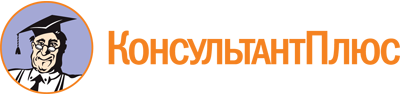 Постановление Правительства РФ от 30.07.2004 N 396
(ред. от 24.11.2022)
"Об утверждении Положения о Федеральном агентстве воздушного транспорта"Документ предоставлен КонсультантПлюс

www.consultant.ru

Дата сохранения: 26.04.2023
 Список изменяющих документов(в ред. Постановлений Правительства РФ от 30.03.2006 N 173,от 21.04.2008 N 288, от 23.06.2008 N 467, от 13.10.2008 N 753,от 07.11.2008 N 814, от 27.01.2009 N 43, от 22.04.2009 N 354,от 08.08.2009 N 649, от 17.12.2009 N 1033, от 02.02.2010 N 40,от 17.03.2010 N 160, от 15.06.2010 N 438, от 24.03.2011 N 210,от 03.11.2011 N 897, от 15.08.2012 N 831, от 20.06.2013 N 521,от 18.07.2013 N 605, от 02.11.2013 N 988, от 17.07.2014 N 671,от 26.08.2014 N 858, от 27.12.2014 N 1581, от 11.05.2015 N 459,от 10.09.2015 N 958, от 28.11.2015 N 1283, от 25.12.2015 N 1435,от 01.07.2016 N 616, от 07.10.2016 N 1011, от 13.10.2017 N 1247,от 14.12.2018 N 1540, от 29.06.2019 N 833, от 11.10.2019 N 1312,от 06.03.2020 N 238, от 13.05.2020 N 670, от 21.01.2021 N 27,от 19.06.2021 N 939, от 29.11.2021 N 2092, от 29.09.2022 N 1715,от 24.11.2022 N 2128)Список изменяющих документов(в ред. Постановлений Правительства РФ от 30.03.2006 N 173,от 21.04.2008 N 288, от 23.06.2008 N 467, от 13.10.2008 N 753,от 07.11.2008 N 814, от 27.01.2009 N 43, от 22.04.2009 N 354,от 08.08.2009 N 649, от 17.12.2009 N 1033, от 02.02.2010 N 40,от 17.03.2010 N 160, от 15.06.2010 N 438, от 24.03.2011 N 210,от 03.11.2011 N 897, от 15.08.2012 N 831, от 20.06.2013 N 521,от 18.07.2013 N 605, от 02.11.2013 N 988, от 17.07.2014 N 671,от 26.08.2014 N 858, от 27.12.2014 N 1581, от 11.05.2015 N 459,от 10.09.2015 N 958, от 28.11.2015 N 1283, от 25.12.2015 N 1435,от 01.07.2016 N 616, от 07.10.2016 N 1011, от 13.10.2017 N 1247,от 14.12.2018 N 1540, от 29.06.2019 N 833, от 11.10.2019 N 1312,от 06.03.2020 N 238, от 13.05.2020 N 670, от 21.01.2021 N 27,от 19.06.2021 N 939, от 29.11.2021 N 2092, от 29.09.2022 N 1715,от 24.11.2022 N 2128)КонсультантПлюс: примечание.С 01.01.2025 пп. 5.2(1) утрачивает силу (Постановление Правительства РФ от 24.11.2022 N 2128).